Year 2: Spring Term 2018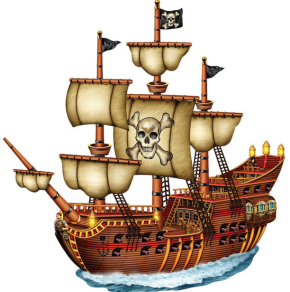 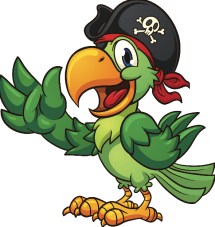 Homework TasksChoose one task each week. Colour in the star when it’s complete!